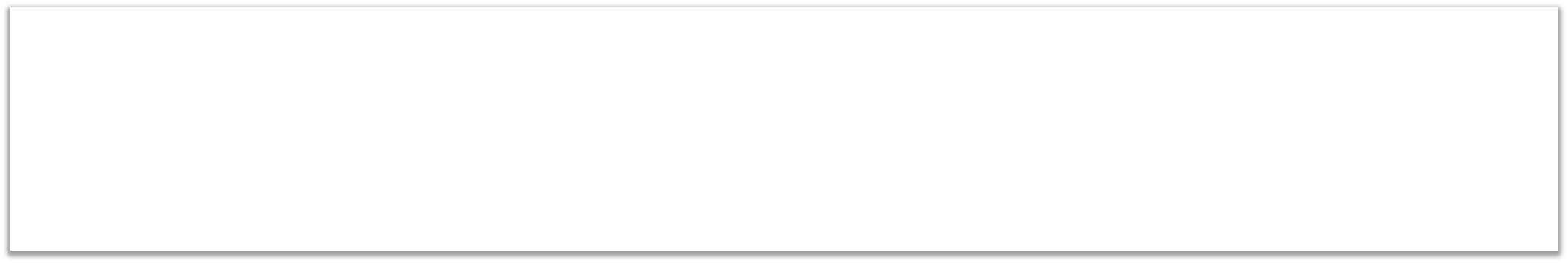 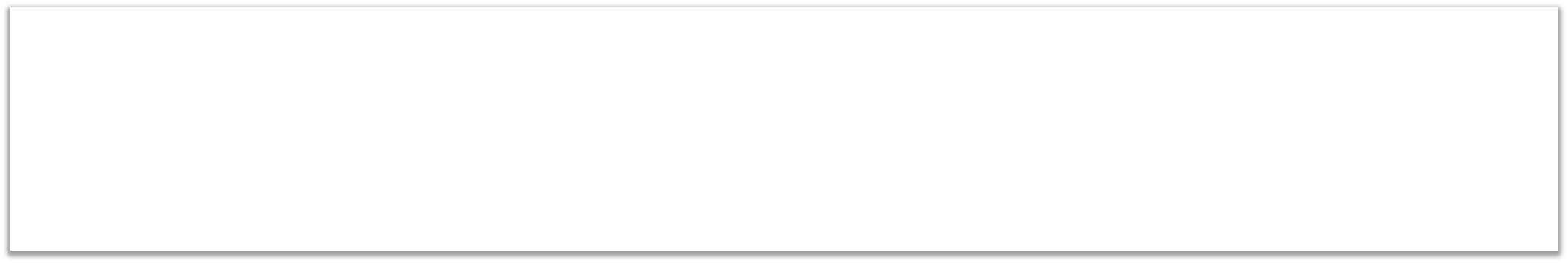                                                               HALFETİ ATATÜRK İLKOKULU2022-2023BAĞIMLILIK İLE MÜCADELE OKUL EYLEM PLANIFAALİYETİN KONUSUTARİHFAALİYETİ YÜRÜTECEK GÖREVLİLERİŞ BİRLİĞİ YAPILACAK KURUMKURULUŞLAREğitim ortamında bağımlılık ile mücadele okul komisyonunun kurulmasıEKİMOkul Yönetimiİlçe MEMEğitim ortamlarında bağımlılık ile mücadelede 2014/20 sayılı genelge doğrultusunda “Eğitim Ortamlarında Bağımlılık İle Mücadele Okul Eylem PlanınınhazırlanmasıEKİMOkul Yönetimi ve Komisyonuİlçe MEMSınıf rehberlik planlarında ve okul rehberlik planında Eğitim Ortamlarında Bağımlılık İle Mücadele Okul Eylem Planı doğrultusunda etkinliklerin planlanmasıEKİMOkul Yönetimi ve Komisyonuİlçe MEMÖğrenci kişisel bilgi formlarının doldurulup değerlendirilerek okul, sınıf ve öğrenci hakkında önemli bilgilerin çıkarılarak okul, çevre ve ailedeki risk faktörlerinin belirlenmesiEKİMSınıf Rehberlik Öğretmenleri Rehberlik Sevisiİlçe MEM RAMRisk Faktörleri doğrultusunda çalışma gruplarının ve yapılacak çalışmaların planlanması (Akran Zorbalığı, Psikolojik Sağlamlık, Siber Zorbalık)EKİMSınıf Rehberlik Öğretmenleri RehberlikSevisiİlçe MEM RAMTütün Bağımlılığı Konularında Sınıflar düzeyinde çalışmalar yapılması EKİMRehberlik ServisiRamÖğrencilere “Bilinçli Teknoloji Kullanımı” ile ilgili öğrencilere seminerin verilmesiKASIMRehberlik Servisiİlçe MEM“Hedef Belirleme “ ile ilgili olarak öğrencilere yönelik destekleyici vebilgilendirici çalışmalar yapılmasıKASIMRehberlik Servisiİlçe MEMÖğrencilere “Sağlıklı Yaşam ve Hijyen ” konulu seminer verilmesiARALIKRehberlik Servisiİlçe MEM YeşilayTürkiye Bağımlılıkla Mücadele modülleri kapsamında “Tütün Bağımlılığı, Sağlıklı Yaşam ve Teknoloji Bağımlılığı ” konusunda öğrencilere el broşürünün dağıtılmasıEKİM- ARALIKRehberlik Servisiİlçe MEM YeşilayBağımlılıkla mücadele çalışmaları dönemlik raporunun doldurulmasıOCAKOkul Yönetimi veKomisyonu Rehberlik Servisiİlçe MEM  11Aile içi iletişimi güçlendirmek ve ailelere bağımlılık konusunda önleyicirehberlik yapılması amacıyla Veli Akademileri kapsamında “Anne ve Baba Tutumları” konulu seminer verilmesiŞUBATRehberlik Servisiİlçe MEM 12Yeşilay Haftası kapsamında okul panosu hazırlanması ve web sitesindefarkındalık geliştirici çalışmaların yayınlanması.MARTYEŞİLAY KulübüYEŞİLAY13Sınıflar arasında spor müsabakalarının düzenlenmesi (Dart, futbol, masa tenisi,mendil kapmaca)MARTNİSANOkul YönetimiSınıf Öğretmenleriİlçe MEM14Türkiye Bağımlılıkla Mücadele Modülü ve Veli Akademileri Projesi kapsamındavelilere “Bilinçli Teknoloji Kullanımı” konulu bilgilendirme çalışması yapılmasıNİSANOkul YönetimiRehberlik Servisiİl-İlçe MEM15Velilere “Okul veli ilişkisi ve Okula Başarısında Ailenin Rolü” konularında bilgilendirme çalışmalarıNİSANRehberlik Servisiİl-İlçe MEM16“Zamanı Verimli Kullanma”, Mesleki Hedef Belirleme” konularında öğrencilereeğitim verilerek sosyal yaşam becerilerinin geliştirilmesiNİSANSınıf Rehber ÖğretmenleriRehberlik Servisiİlçe MEM17Öğrencinin stresle başa çıkma, çatışma çözme becerilerini geliştirebilme ve akran baskısına hayır diyebilme becerisini geliştirebilmek amacıyla rehberlik servisi tarafından etkinlik yaptırılması ve talep eden öğrencilere broşürdağıtılmasıMAYISRehberlik Servisi       İlçe     MEM RAM18Öğrencinin stresle başa çıkma, çatışma çözme becerilerini geliştirebilme ve akran baskısına hayır diyebilme becerisini geliştirebilmek amacıyla rehberlikservisi tarafından veli ve öğrencilere yayın hazırlanması MAYISRehberlik Servisiİlçe MEM19Rehberlik ihtiyaç analizlerinin uygulanması ve değerlendirilmesi ve  bununsonucunda 2023-2024 eğitim öğretim yılı için risk faktörlerinin belirlenmesiMAYISRehberlik Servisiİlçe MEM20Bağımlılıkla mücadele çalışmaları dönemlik raporunun doldurulmasıHAZİRANRerhberlik Servisi           İlçe Mem21Eğitim ortamı, aile, çevre ile iş birliğinin güçlendirilmesiYIL BOYUNCASınıf Rehber ÖğretmeniOkul Rehber Öğretmeniİlçe MEM22Öfke yönetimi, stresle başa çıkma vb. durumlar için psiko-sosyal destekalınmasının sağlanması.YILBOYUNCATüm Öğretmenlerİlçe MEM23Kültürel, sportif ve sanatsal etkinliklerin yapılmasının planlanması ve başarılı olan öğrencilerin ödüllendirilmesiYIL BOYUNCATüm Öğretmenlerİlçe MEM24Eğitim ortamında “Biz Bilincini’ geliştirecek faaliyetlerin düzenlenmesi(toplantı- yemek-çay-müzik vb.)YIL BOYUNCAOkul İdaresiTüm Öğretmenlerİlçe MEM STK’larBelediye25Online ya da yüz yüze risk altında olabilecek çocukların tespit edilmesi ve ev ziyaretleri düzenlenmesiYIL BOYUNCAOkul YönetimiRehberlik Servisi Sınıf Rehber Öğretmenleriİlçe MEM26Risk Altındaki Öğrencilerle Bireysel Görüşmelerin YapılmasıYIL BOYUNCASınıf Rehber Öğretmenleri Rehberlik Servisiİlçe MEM27“ALO 171 Sigara Bırakma Hattı” ve “Sigara Bırakma Poliklinikleri” vb. yönlendirmelerin yapılmasıYIL BOYUNCAOkul Yönetimi Rehberlik ServisiTüm Öğretmenlerİlçe Halk Sağlığı Müdürlüğü28Öğrencilerin devamsızlık nedenlerinin tespit edilmesi ve gerekli çalışmaların yapılmasıYIL BOYUNCAOkul Yönetimi Rehberlik ServisiSınıf Rehber ÖğretmenleriİLÇE MEM29Okul çevresinin güvenliği için ilgili kurum ve kuruluşlarla işbirliği yapılmasıYIL BOYUNCAOkul Yönetimi Rehberlik ServisiSınıf Rehber Öğretmenleriİlçe MEM İlçe EmniyetMüdürlüğüBelediye ZabıtaEkipleri30Öğrencilere örnek olmaları bakımından tütün ve tütün ürünlerinin kullanan öğretmen ve yöneticilerin öğrencilerin görebileceği okul çevresi gibi dışalanlarda bu tür ürün kullanmamaları için gerekli tedbirlerin alınmasıYIL BOYUNCAOkul Yönetimi Tüm Öğretmenlerİlçe MEM31Arkadaşlarına iyi örnek olan ve sosyal etkinliklerde başarılı olan öğrencilerin ödüllendirilmesiYIL BOYUNCAOkul Yönetimi Rehberlik ServisiSınıf Rehber Öğretmenleri Öğrenci DavranışlarınıDeğerlendirme Kuruluİlçe MEM32Okul güvenliğinin güçlendirilmesinde, özel güvenlik marifeti ve güvenlikkameralarının kullanılmasına yönelik imkânların sağlanmasıYILBOYUNCAOkul Yönetimiİlçe MEM33Güvenlik Görevlisinin Teminin Sağlanamadığı Durumlarda Nöbetçi Öğretmen, Nöbetçi Öğrenci ve hizmetliler marifeti ile güvenliğin sağlanmasıYIL BOYUNCAOkul Yönetimiİlçe MEM34Okul servis şoförleri ve rehberlerinin gerekli güvenlik soruşturmalarının yapılması, daha önce suça bulaşmış olmamalarına azami düzeyde dikkat edilmesi, ilgili evrakların güncel olarak okul yönetiminde bulundurulmasıYIL BOYUNCAOkul Yönetimi İlgili komisyonİl/İlçe MEM35Madde kullandığı tespit edilen bireylerin ilgili sağlık birimlerine yönlendirilmesi ve takibinin yapılmasıYIL BOYUNCAOkul Yönetimi Rehberlik Servisiİlçe Halk Sağlığı Müdürlüğü36Okul çıkışlarında güvenli ortamın sağlanmasına yönelik emniyet birimleri ileişbirliği içinde olunmasıYILBOYUNCAOkul Yönetimiİlçe EmniyetMüdürlüğü37Bağımlılık ihtimaline karşı tedavi amacıyla yönlendirilmesi yapılan öğrencilerle ilgili öğrenci bilgilerinin gizli tutulacağı bir takip sisteminin oluşturulmasıYIL BOYUNCAOkul Yönetimiİlçe MEMBAĞIMLILIKLA MÜCADELE EKİBİBAĞIMLILIKLA MÜCADELE EKİBİBAĞIMLILIKLA MÜCADELE EKİBİKOORDİNATÖRMÜSLÜM YILDIRIM    Okul MüdürüÜyeAhmet ESEN  Müdür YardımcısıÜyeMusa GÜLER  Rehber ÖğretmenÜyeHadice YILDIRIM  Rehber ÖğretmenÜyeHalime YILDIRIM   Sınıf ÖğretmeniÜyeDeniz AKÇAY DÖNMEZ   Sınıf ÖğretmeniÜyeSerkan ÖZDEMİR   Sınıf ÖğretmeniÜyeTuğçe ÖZTOPRAK   Sınıf Öğretmeni ÜyeÖznur TAŞPINARAna Okulu Öğretmeni